Sínode 2021-2024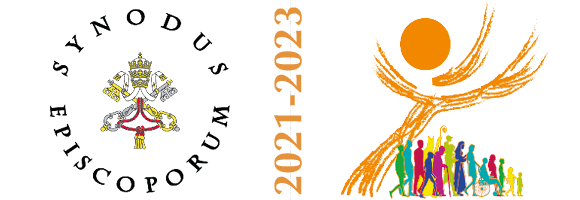 Resum de la reflexió sobre el Document per a l’etapa continentalGrup    ...............................................................................................................................................................................Població   ........................................................................................................................................................................Nombre de participants ......................................................................................................................................... sinode@bisbatgirona.cat